«О банковском сопровождении контрактов» Во исполнение требований части 2 статьи 35 Федерального закона от 05.04.2013 № 44-ФЗ «О контрактной системе в сфере закупок товаров, работ, услуг для обеспечения государственных и муниципальных нужд», постановления Правительства Российской Федерации от 20.09.2014 № 963 «Об осуществлении банковского сопровождения контрактов», постановления Правительства Оренбургской области от 16.03.2015 № 164-п «Об определении случаев осуществления банковского сопровождения контрактов, предметом которых являются поставки товаров, выполнение работ, оказание услуг для нужд Оренбургской области», постановляю:1. Определить следующие случаи осуществления банковского сопровождения контрактов, предметом которых являются поставки товаров, выполнение работ, оказание услуг для нужд муниципального образования Соль-Илецкий городской округ Оренбургской области:а) в отношении банковского сопровождения контракта, заключающегося в проведении мониторинга расчетов в рамках исполнения контракта:контракт, заключаемый в соответствии с частью 16 статьи 34 Федерального закона от 5 апреля 2013 года № 44-ФЗ «О контрактной системе в сфере закупок товаров, работ, услуг для обеспечения государственных и муниципальных нужд» (далее - Федеральный закон № 44-ФЗ), и (или) начальная (максимальная) цена контракта (цена контракта, заключаемого с единственным поставщиком (подрядчиком, исполнителем), начальная сумма цен единиц товара, работы, услуги, максимальное значение цены контракта) превышает сто миллионов рублей (за исключением случаев, указанных в абзацах третьем, пятом настоящего подпункта);цена контракта, заключаемого с единственным поставщиком на основании актов, изданных в соответствии с пунктом 2 части 1 статьи 93 Федерального закона № 44-ФЗ (далее - акт), превышает сто миллионов рублей и актом предусматривается привлечение заказчиком банка в целях банковского сопровождения, а также не установлена обязанность заказчика включить в такой контракт условие об обеспечении его исполнения;контракт (контракты), или предмет контракта, или поставщик (подрядчик, исполнитель) по контракту, которые определены Правительством Российской Федерации, в случае если в отношении поставщиков (подрядчиков, исполнителей) действуют меры ограничительного характера, введенные иностранным государством, государственным объединением и (или) союзом и (или) государственным (межгосударственным) учреждением иностранного государства или государственного объединения и (или) союза;контракт заключен от имени Оренбургской области, предметом контракта является оказание финансовых услуг по предоставлению кредита банком, имеющим лицензию на осуществление банковских операций, и начальная (максимальная) цена контракта составляет один миллиард рублей и более;б) в отношении банковского сопровождения контракта, предусматривающего оказание банком услуг, позволяющих обеспечить соответствие принимаемых товаров, работ (их результатов), услуг условиям контракта:цена контракта, заключаемого в целях строительства (реконструкции, в том числе с элементами реставрации, технического перевооружения) объекта капитального строительства с единственным поставщиком на основании акта, превышает один миллиард рублей и актом не установлена обязанность заказчика включить в такой контракт условие об обеспечении его исполнения (за исключением случая, указанного в абзаце третьем настоящего подпункта);начальная (максимальная) цена контракта (цена контракта, заключаемого с единственным поставщиком) превышает один миллиард рублей и утвержденной государственной программой Российской Федерации и (или) государственной программой Оренбургской области предусмотрена обязанность привлечения банка в целях банковского сопровождения;контракт (контракты), или предмет контракта, или поставщик (подрядчик, исполнитель) по контракту, которые определены Правительством Российской Федерации, в случае если в отношении поставщиков (подрядчиков, исполнителей) действуют меры ограничительного характера, введенные иностранным государством, государственным объединением и (или) союзом и (или) государственным (межгосударственным) учреждением иностранного государства или государственного объединения и (или) союза;контракт заключен от имени Оренбургской области, предметом контракта является оказание финансовых услуг по предоставлению кредита банком, имеющим лицензию на осуществление банковских операций, и начальная (максимальная) цена контракта составляет пять миллиардов рублей и более.2. Привлечение банка поставщиком (подрядчиком, исполнителем) в целях банковского сопровождения контракта осуществляется в случаях, предусмотренных абзацами вторым, пятым подпункта «а» и абзацами третьим, пятым подпункта «б» пункта 1 настоящего постановления.3. Привлечение банка заказчиком в целях банковского сопровождения контракта осуществляется в случаях, предусмотренных абзацем третьим подпункта «а» и абзацем вторым подпункта «б» пункта 1 настоящего постановления.3.1. Привлечение банка заказчиком или поставщиком (подрядчиком, исполнителем) в целях банковского сопровождения контракта осуществляется по решению Правительства Российской Федерации, предусмотренному абзацем четвертым подпункта «а» или абзацем четвертым подпункта «б» пункта 1 настоящего постановления.4. Банковское сопровождение контракта в случаях, предусмотренных пунктом 1 настоящего постановления, осуществляется в соответствии с Правилами осуществления банковского сопровождения контрактов, утвержденными постановлением Правительства Российской Федерации от 20 сентября 2014 года № 963 «Об осуществлении банковского сопровождения контрактов».5. Признать утратившим силу постановление администрации муниципального образования Соль-Илецкий городской округ от 15.06.2020 № 1574-п «О банковском сопровождении контрактов».6. Контроль за исполнением настоящего постановления оставляю за собой.7. Постановление вступает в силу после его официального опубликования.                                                                                      [МЕСТО ДЛЯ ПОДПИСИ]ВерноГлавный специалисторганизационного отдела                                                          Е.В. ТелушкинаРазослано: в дело, прокуратуру, структурным подразделениям администрации 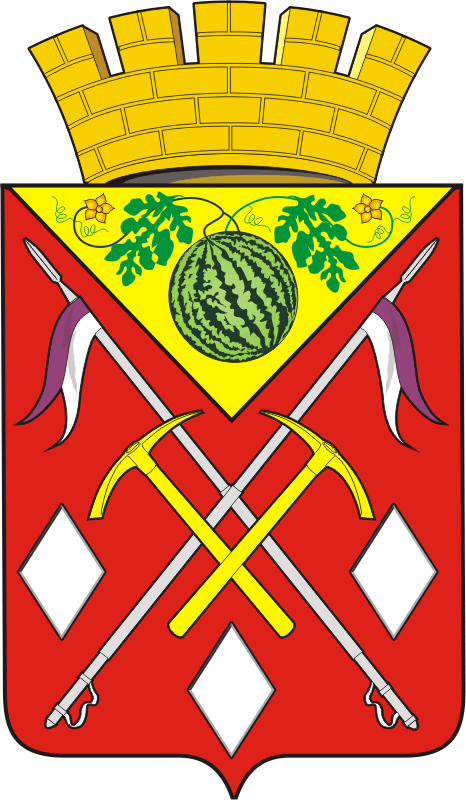 АДМИНИСТРАЦИЯМУНИЦИПАЛЬНОГООБРАЗОВАНИЯСОЛЬ-ИЛЕЦКИЙГОРОДСКОЙ ОКРУГОРЕНБУРГСКОЙ ОБЛАСТИПОСТАНОВЛЕНИЕ[МЕСТО ДЛЯ ШТАМПА]Глава муниципального образованияСоль-Илецкий городской округ           В.И. Дубровин 